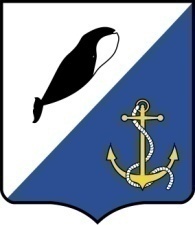   АДМИНИСТРАЦИИЯПРОВИДЕНСКОГО МУНИЦИПАЛЬНОГО РАЙОНАПОСТАНОВЛЕНИЕВ соответствии с Федеральными законами от 25.12.2008 № 273-ФЗ «О противодействии коррупции», от 02.03.2007 № 25-ФЗ «О муниципальной службе в Российской Федерации», от 06.10.2003 № 131-ФЗ «Об общих принципах организации местного самоуправления в Российской Федерации», руководствуясь Уставом Провиденского муниципального района, администрация Провиденского муниципального районаПОСТАНОВЛЯЕТ:Утвердить Порядок размещения сведений о доходах, об имуществе и обязательствах имущественного характера лиц, замещающих должности муниципальной службы в органах местного самоуправления  Провиденского муниципального района, на официальном сайте администрации Провиденского муниципального района согласно приложению.Разместить настоящее постановление на официальном сайте администрации Провиденского муниципального района www.provadm.ru.Настоящее постановление вступает в силу со дня его официального опубликования (обнародования) на сайте администрации Провиденского муниципального района.Контроль за исполнением настоящего постановления возложить на организационно-правовое Управление (Д.В.Рекун)И.о. главы администрации						     С.А.ШестопаловПОРЯДОКразмещения сведений о доходах, об имуществе и обязательствах имущественного характера лиц, замещающих должности муниципальной службы в органах местного самоуправления Провиденского муниципального района, на официальном сайте администрации Провиденского муниципального района 1. Настоящим порядком устанавливаются обязанности организационно-правового Управления Администрации Провиденского муниципального района, специалистов по кадровой работе структурных подразделений администрации Провиденского муниципального района по размещению сведений о доходах, об имуществе и обязательствах имущественного характера лиц, замещающих должности муниципальной службы в органах местного самоуправления Провиденского муниципального района (далее - сведения о доходах, об имуществе и обязательствах имущественного характера) на официальном сайте администрации Провиденского муниципального района (далее - официальный сайт).2. На официальном сайте размещаются следующие сведения о доходах, об имуществе и обязательствах имущественного характера:- перечень объектов недвижимого имущества, принадлежащих лицу, замещающему должность муниципальной службы, его супруге (супругу) и несовершеннолетним детям на праве собственности или находящихся в их пользовании, с указанием вида, площади и страны расположения каждого из них;- перечень транспортных средств, с указанием вида и марки, принадлежащих на праве собственности лицу, замещающему должность муниципальной службы, его супруге (супругу) и несовершеннолетним детям;- декларированный годовой доход лица, замещающего должность муниципальной службы, его супруги (супруга) и несовершеннолетних детей.3. В размещаемых на официальном сайте сведениях о доходах, об имуществе и обязательствах имущественного характера запрещается указывать:- иные сведения (кроме указанных в пункте 2 настоящего порядка) о доходах лица, замещающего должность муниципальной службы, его супруги (супруга) и несовершеннолетних детей, об имуществе, принадлежащем на праве собственности названным лицам, и об их обязательствах имущественного характера;- персональные данные супруги (супруга), детей и иных членов семьи лица, замещающего должность муниципальной службы;- данные, позволяющие определить место жительства, почтовый адрес, телефон и иные индивидуальные средства коммуникации лица, замещающего должность муниципальной службы, его супруги (супруга), детей и иных членов семьи;- данные, позволяющие определить местонахождение объектов недвижимого имущества, принадлежащих лицу, замещающему должность муниципальной службы, его супруге (супругу), детям, иным членам семьи на праве собственности или находящихся в их пользовании;- информацию, отнесенную к государственной тайне или являющуюся конфиденциальной.4. Сведения о доходах, об имуществе и обязательствах имущественного характера, указанные в пункте 2 настоящего порядка, размещаются на официальном сайте в 14-дневный срок со дня истечения срока, установленного для подачи справок о доходах, об имуществе и обязательствах имущественного характера лицами, замещающими должности муниципальной службы в органах местного самоуправления Провиденского муниципального района.5. Размещение на официальном сайте сведений о доходах, об имуществе и обязательствах имущественного характера, указанных в пункте 2 настоящего порядка, представленных лицами, замещающими должности муниципальной службы в органах местного самоуправления Провиденского муниципального района, обеспечивается организационно-правовым Управлением  администрации Провиденского муниципального района, специалистами по кадровой работе структурных подразделений администрации Провиденского муниципального района.7.  Специалист по кадровой работе администрации Провиденского муниципального района, специалисты по кадровой работе структурных подразделений администрации Провиденского муниципального района несут в соответствии с законодательством Российской Федерации ответственность за несоблюдение настоящего порядка, а также за разглашение сведений, отнесенных к государственной тайне или являющихся конфиденциальными.от 08 апреля .№ 72  п. ПровиденияОб утверждении порядка размещения  сведений о доходах, об имуществе и обязательствах имущественного характера лиц, замещающих должности муниципальной службы в органах местного самоуправления  Провиденского муниципального района, на официальном сайте администрации  Провиденского муниципального района Утверждёнпостановлением администрации Провиденского муниципального района от 08 апреля 2013 г. № 72